缴费操作说明关注 交通银行微银行 微信公众号（二维码如图）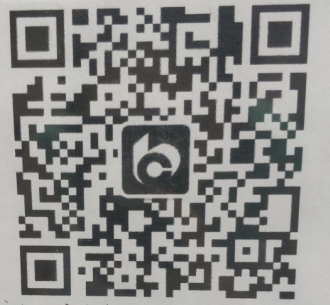 点击  慧金融 → 缴费 → 银校通 定位：福建省   选择：福建船政交通职业学院 输入学号（无需输入手机号） 点击查询、完成缴费缴费成功的学生须截图保存。